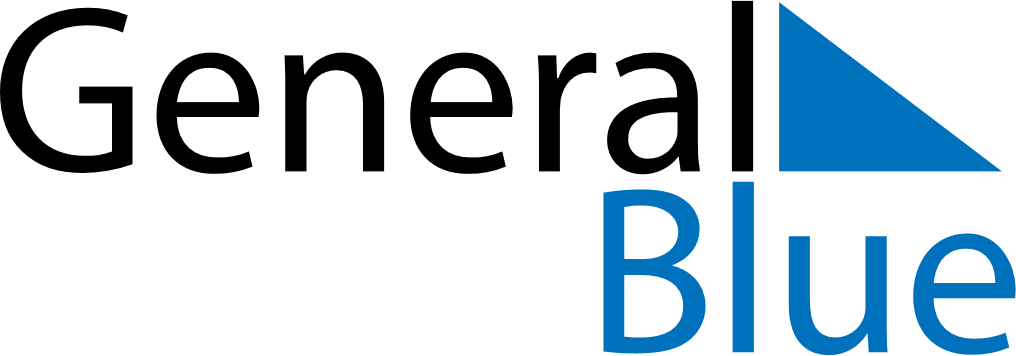 2024 – Q2Haiti  2024 – Q2Haiti  2024 – Q2Haiti  2024 – Q2Haiti  2024 – Q2Haiti  AprilAprilAprilAprilAprilAprilAprilMondayTuesdayWednesdayThursdayFridaySaturdaySunday123456789101112131415161718192021222324252627282930MayMayMayMayMayMayMayMondayTuesdayWednesdayThursdayFridaySaturdaySunday12345678910111213141516171819202122232425262728293031JuneJuneJuneJuneJuneJuneJuneMondayTuesdayWednesdayThursdayFridaySaturdaySunday123456789101112131415161718192021222324252627282930May 1: Labour DayMay 9: Ascension DayMay 18: Flag and Universities’ DayMay 30: Corpus Christi